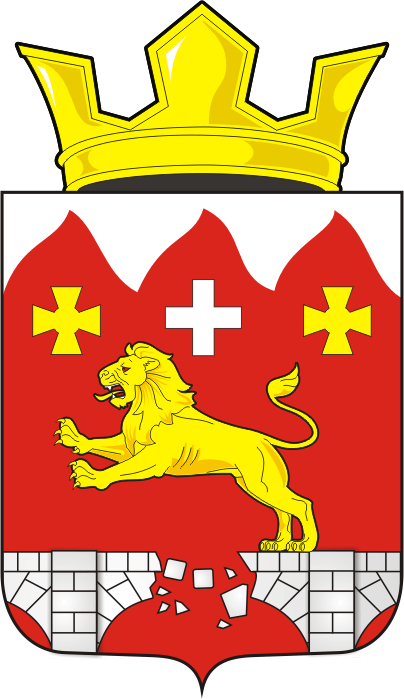 АДМИНИСТРАЦИЯ БУРУНЧИНСКОГО СЕЛЬСОВЕТА                                  САРАКТАШСКОГО РАЙОНА ОРЕНБУРГСКОЙ ОБЛАСТИП О С Т А Н О В Л Е Н И Е _________________________________________________________________________________________________________13.11.2020				с. Бурунча				        № 41-пПрогноз основных характеристик (общий объем доходов, общий объем расходов, дефицита (профицита бюджета) бюджетамуниципального образования Бурунчинский сельсовет на 2021 годи плановый период 2022 и 2023 годов.В соответствии со статьей 184.2 Бюджетного кодекса Российской Федерации:  Утвердить прогноз основных характеристик бюджета  муниципального образования Бурунчинский сельсовет на 2021 год и плановый период 2022 и 2023 годов, согласно приложения 1 к настоящему постановлению.Обнародовать настоящее постановление и разместить на официальном сайте муниципального образования Бурунчинский сельсовет.     3. Контроль за исполнением настоящего постановления оставляю за собой.         4. Постановление вступает в силу после подписания.Глава администрации сельсовета					А.В.Морсков				Разослано: прокуратуре района, финотдел администрации района                                                                                                            Приложение 1к постановлению администрации Бурунчинского сельсовета от  13.11.2020г. № 41-пПрогноз основных характеристик бюджета  муниципального образования Бурунчинский сельсовет на 2021 год и плановый период 2022 и 2023 годовПоказатели2020 год (тыс. руб.) - уточненный2021 год (тыс.руб.)2022 год (тыс.руб.)2023 год (тыс.руб.)12455Собственные доходы в том числе:1069,00925,00937,00954,00Налог на доходы физических лиц435,00150,00152,00157,00Акцизы по подакцизным товарам (продукции), производимым на территории Российской Федерации172,00174,00179,00186,00Налоги на совокупный доход0,000,000,000,00Налоги на имущество9,008,008,008,00Государственная пошлина0000Единый сельскохозяйственный налог0000Земельный налог с организаций8,005,005,005,00Земельный налог с физических лиц445,00588,00593,00598,00Доходы от использования имущества, находящегося в муниципальной собственности0,000,000,000,00Доходы от продажи материальных и нематериальных  активов0,000,000,000,00Безвозмездные перечисления 2297,722526,702377,802373,00Всего доходы3366,723451,703314,803327,00Всего расходы4069,013451,703314,803327,00Дефицит (-), профицит (+)-702,290,000,000,00